ΠΑΡΑΡΤΗΜΑ ΙIΙ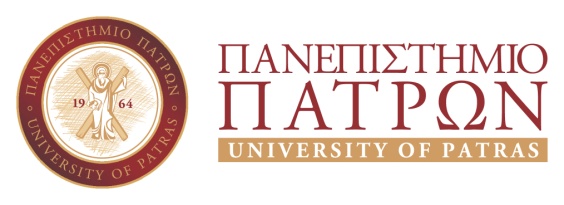 ΠροςΤη Γραμματεία του Τμήματος ΓεωπονίαςΘΕΜΑ: «Κατάθεση βαθμολογίας Διπλωματικής Εργασίας»Σας καταθέτω βαθμολογία Διπλωματικής Εργασίας  τ    φοιτητ    με Α.Μ.ΒΑΘΜΟΣ: ………………………….. (ολογράφως)…… …………………………………….Ο ΕΠΙΒΛΕΠΩΝ ΚΑΘΗΓΗΤΗΣ…………………………………ΜΕΛΗ 3ΜΕΛΟΥΣ ΕΠΙΤΡΟΠΗΣ…………………………………                                                                        3……………………………………                             * Συγχώνευση  με το άρθρο 2  παρ. 3 περίπτωση α) του Π.Δ. 52/2022 ΦΕΚ 131/Α/7.7.2022  ΕΛΛΗΝΙΚΗ ΔΗΜΟΚΡΑΤΙΑΣΧΟΛΗ ΓΕΩΠΟΝΙΚΩΝ ΕΠΙΣΤΗΜΩΝΤΜΗΜΑ ΓΕΩΠΟΝΙΑΣ ΓΡΑΜΜΑΤΕΙΑΜεσολόγγι …………..